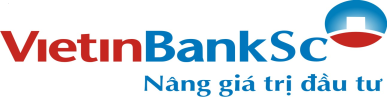 GIỚI THIỆU VỀ LỆNH THỊ TRƯỜNG (MP)NGUYÊN TẮC CHUNGKhái niệmLệnh thị trường là lệnh mua chứng khoán tại mức giá bán thấp nhất hoặc lệnh bán chứng khoán tại mức giá mua cao nhất hiện có trên thị trường.Nguyên tắc khớp lệnh- Khi được nhập vào hệ thống giao dịch, lệnh thị trường mua sẽ được thực hiện ngay tại mức giá bán thấp nhất và lệnh thị trường bán sẽ thực hiện ngay tại mức giá mua cao nhất hiện có trên thị trường. Nếu khối lượng đặt lệnh của lệnh thị trường vẫn chưa được thực hiện hết, lệnh thị trường sẽ được xem là lệnh mua tại mức giá bán cao hơn hoặc lệnh bán tại mức giá mua thấp hơn tiếp theo hiện có trên thị trường và tiếp tục so khớp.- Nếu khối lượng đặt lệnh vẫn còn nhưng không thể so khớp tiếp tục được nữa do khối lượng của bên đối ứng đã hết, lệnh thị trường mua sẽ chuyển thành lệnh giới hạn mua cao hơn mức giá khớp cuối cùng một đơn vị yết giá, hoặc lệnh thị trường bán sẽ chuyển thành lệnh giới hạn bán thấp hơn mức giá khớp cuối cùng một đơn vị yết giá.- Trường hợp giá khớp cuối cùng là giá trần đối với lệnh thị trường mua hoặc giá sàn đối với lệnh thị trường bán thì lệnh thị trường sẽ được chuyển thành lệnh giới hạn mua tại giá trần hoặc lệnh giới hạn bán tại giá sàn.Đặc điểmLệnh thị trường chỉ được áp dụng trong thời gian khớp lệnh liên tục.Lệnh thị trường sẽ bị hủy bỏ khi không có lệnh giới hạn đối ứng tại thời điểm nhập lệnh vào hệ thống giao dịchMột số lưu ý khi sử dụng lệnh MPVới đặc điểm “chấp nhận mức giá thị trường” lệnh thị trường không đặt ra mức giá cụ thể, lệnh sẽ được khớp với các mức giá đối ứng tốt nhất trên thị trường.Vì vậy nhà đầu tư cần thận trọng và cân nhắc khi sử dụng.Do có độ trễ trong quá trình xử lý của hệ thống giao dịch, lệnh thị trường có thể bị từ chối nếu hệ thống giao dịch chưa hoàn tất quá trình khớp lệnh xác định giá mở cửa hoặc hệ thống đang chuẩn bị dữ liệu tại thời điểm đầu phiên giao dịch buổi chiều.VÍ DỤ VỀ LỆNH THỊ TRƯỜNGGiả sử cổ phiếu ABC (giá tham chiếu 14.0; giá trần 14.7; giá sàn 13.3) có sổ lệnh trong đợt giao dịch liên tục như sau:Một lệnh thị trường (MP) mua 8000 ABC được nhập vào hệ thống giao dịch=>Kết quả khớp lệnh:  Khớp 6000 giá 14.1; 2000 giá 14.2 (Lệnh thị trường khớp lần lượt các mức giá đối ứng tốt nhất hiện có trên thị trường).Sổ lệnh sau đó là:Tiếp theo, lệnh thị trường bán 15000 ABC được nhập vào hệ thống giao dịch=>Kết quả khớp lệnh: Khớp 8000 giá 14; 5200 giá 13.9. Khối lượng còn lại (1800) của lệnh thị trường chuyển thành lệnh giới hạn bán giá 13.8 (Lệnh thị trường bán không khớp hết và chuyển thành lệnh giới hạn bán với mức giá thấp hơn giá khớp cuối cùng một đơn vị yết giá).Sổ lệnh sau đó là:Sau đó, lệnh thị trường mua 19000 ABC được nhập vào hệ thống giao dịch=>Kết quả khớp lệnh: Khớp 1800 giá 13.8; 1300 giá 14.2 và 2800 giá 14.7. Khối lượng còn lại (13100) của lệnh thị trường chuyển thành lệnh giới hạn mua giá 14.7 (giá trần) do mức giá khớp cuối cùng là giá trần.Sổ lệnh cuối cùng là:Khối lượng muaGiáKhối lượng bán520013.9800014.014.1600014.2330014.72800Khối lượng muaGiáKhối lượng bán520013.980001414.2130014.72800Khối lượng muaGiáKhối lượng bán13.8180014.2130014.72800Khối lượng muaGiáKhối lượng bán1310014.7CÔNG TY CHỨNG KHOÁN CÔNG THƯƠNG